Мастер- классдля воспитателей дошкольных учреждений на тему:«Волшебная страна – Пластилинография»
Я леплю из пластилина,
Пластилин нежней, чем глина.
Я леплю из пластилина
Кукол, клоунов, собак
Ю.МорицЦель мастер-класса: повышение профессионального мастерства педагогов, получение новых знаний и освоение их в практической деятельности.Задачи мастер класса:обучение участников мастер- класса технике «пластилинография»;развивать интерес к нетрадиционным способам изображения предметов на бумаге и широкому применению их в детском саду.Ожидаемый результат:создание лепной картины с изображением полуобъемных предметов на горизонтальной поверхности;применение участниками мастер-класса техники «пластилинография» в работе с детьми;повышение уровня профессиональной компетентности.Материалы и оборудование для педагогов:плотный картон синего цвета, размер А4;набор пластилина;салфетка для рук;доска для лепки;стека;Ход мастер- класса:Вступление
Уважаемые педагоги! Сегодня мы с вами познакомимся с техникой пластилинография.
Пластилинография – это нетрадиционная техника работы с пластилином, принцип которой заключается в создании лепной картины с изображением полуобъемных предметов на горизонтальной поверхности.
Художественное творчество – это удивительный волшебный мир, это душевное состояние «маленького человека», когда он с помощью различных изобразительных средств может выплеснуть свои чувства, мысли, желания, тревоги, свое искреннее отношение к действительности. Познавая красоту инеобъятность природы, ребенок с большой радостью пытается остановить и запечатлеть «счастливое мгновение», восхищается результатом своего труда.Ребенок - это «чистый лист», это – маленький художник, который видит и оценивает окружающий мир по-своему. Поэтому педагогам необходимо как можно больше уделять внимания творческому развитию детей, не бояться учиться и экспериментировать вместе с ними.Из всего многообразия видов изобразительного искусства дети обычно отдают предпочтение рисованию, которое имеет большое значение для всестороннего развития дошкольников, способствует эстетическому и нравственному воспитанию, расширению кругозора. Примечательно, что рисовать можно не только с помощью красок, карандашей, фломастеров, но и в такой нетрадиционной художественной технике, как пластилинография.Принцип данной техники – это создание на основе пластилина лепных картин с изображением выпуклых, полуобъемных объектов на горизонтальной поверхности – один из видов декоративно-прикладного искусства. Понятие «пластилинография» имеет два смысловых корня: «графил» — создавать, рисовать, а первая половина слова «пластилин» подразумевает материал, при помощи которого осуществляется исполнение замысла.Основной материал — пластилин, а «инструментом» в пластилинографии являются руки ребенка, что очень важно для развития общей и мелкой моторики, которая в свою очередь является одним из главных стимулятором мозговой деятельности ребенка. Занимаясь пластилинографией, у ребенка развивается умелость рук, укрепляется сила рук, движения обеих рук становятся более согласованными, а движения пальцев дифференцируются, ребенок подготавливает руку к освоению такого сложного навыка, как письмо. Этому всему способствует хорошая мышечная нагрузка пальчиков.Данная техника хороша и тем, что она доступна детям разного дошкольного возраста, позволяет быстро достичь желаемого результата и вносит определенную новизну в творчество детей, делает его более разнообразным, увлекательным и интересным.Пластилинография позволяет решать не только практические задачи, но и воспитательно-образовательные, что в целом позволяет всесторонне развивать личность ребенка. Дети не только получают знания, умения, навыки, но одновременно закрепляют информацию, полученную на занятиях по развитию речи, экологии, рисованию, знакомятся с миром разных предметов в процессе использования нетрадиционного материала (бросового, что способствует расширению возможности изобразительной деятельности детей.На занятиях пластилинографией развиваются психические процессы: внимание, память, воображение, мышление, а также творческие способности, креативность. Развивается восприятие, пространственной ориентация, сенсомоторная координация детей, то есть тех школьно-значимых функций, которые необходимы для успешного обучения в школе. Дети учатся планировать свою работу и доводить её до конца. Одновременно воспитываются культура общения, нормы поведения, познавательный интерес, самостоятельность, уверенность в своих силах, индивидуальность, инициативность, характер ребенка, умение работать в сотворчестве.
Дошкольники – маленькие фантазеры и открыватели. Именно у дошкольников вся жизнь пронизана фантазией и творчеством. Не получив должного развития в этот период, творческий потенциал далеко не всегда проявится в будущем. А для развития творческих способностей или предпосылок к нему наиболее близким и доступным для дошкольников считается изобразительная, художественно- продуктивная деятельность.
Пластилинография способствуют, в первую очередь, снятию мышечного напряжения и расслаблению, развивает детское воображение, мелкую моторику рук, это необходимо для развития речи и повышения интеллекта ребенка, способствует развитию фантазии, творчества, трудовых навыков, побуждает детей к самостоятельности, желание доводить начатое дело до конца.Картины, выполненные в технике - пластилинография, могут быть использованы в качестве подарка, практичны в украшении интерьера квартиры, дома, а также могут стать достойными участниками в различных конкурсах и выставках.Важным условием развития детского творчества при использовании данной техники является создание эмоционально-благополучной атмосферы. В результате детской деятельности, важен не только сам продукт деятельности, но и положительные эмоции, хорошее настроение, доверительная атмосфера, желание творить!Рекомендации по работе с пластилином:использовать специальный мягкий пластилин. Твердый пластилин перед занятием разогреть в емкости с горячей водой;картон должен быть плотный, так как пластилин имеет вес, а картина может при работе деформироваться;желательно, чтобы одна сторона картона была лощеная. Если ребенок вышел за контур рисунка, то лишний пластилин можно легко убрать стекой или вытереть бумажной салфеткой;контуры рисунков выполняются фломастером, который также без труда стирается влажной салфеткой, если ребенок ошибся;предотвратить появление на основе жирных пятен поможет нанесенная на нее клейкая пленкапокрытие пластилиновой картинки бесцветным лаком продлит ее "жизнь".работа с пластилином трудоемкая, требует усилий, поэтому детям необходим минутный отдых в виде пальчиковой гимнастики, физминутки.Творческий ребенок – это «красивый» ребенок, это - «свободный» ребенок, это - «уверенный» ребенок, умеющий воспринимать, созидать, чувствовать окружающую красоту, способный создавать её по-своему и с радостью нести людям!Практическая часть.Сегодня, уважаемые воспитатели, мы с вами будем рисовать золотую рыбку.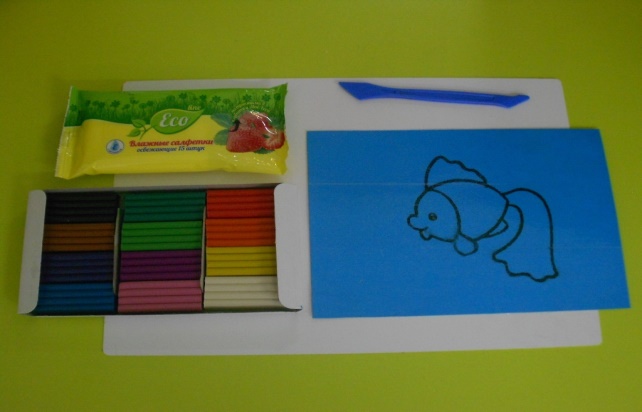 Для этого нам потребуется:плотный картон синего цвета (формата А4);
контурный рисунок рыбки ;
маркер черныйнабор пластилина;салфетка для рук;доска для лепки;стека;Начинаем работу с пластилином с мелких деталей - плавников. Отщипываем кусочек пластилина красного цвета, кладём на основу, и размазываем основания плавников. Следим за контуром рисунка.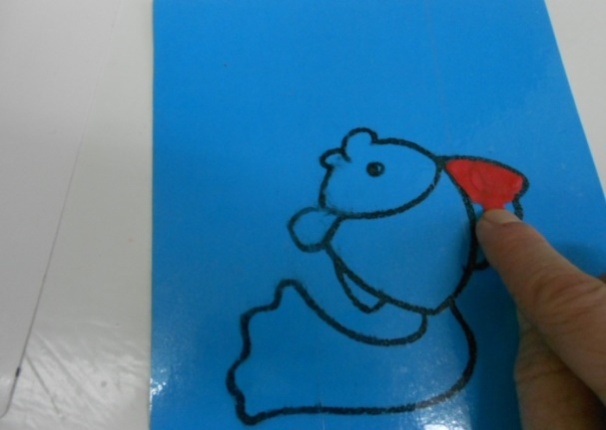 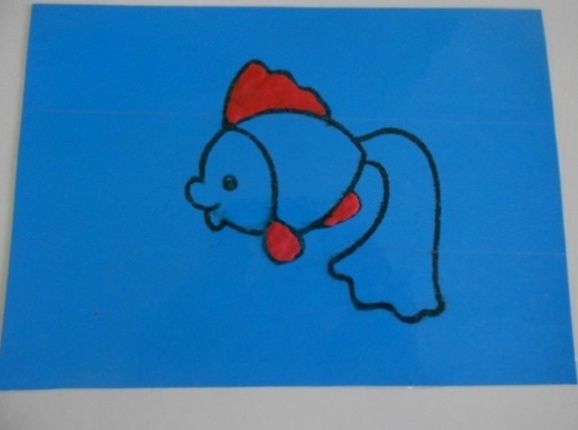 После этого стекой процарапываем вертикальные линии на плавниках.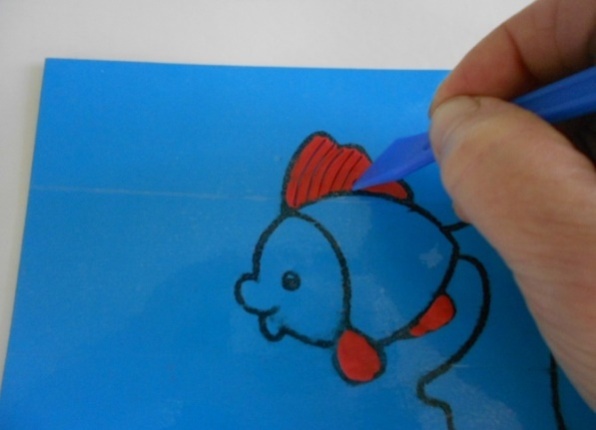 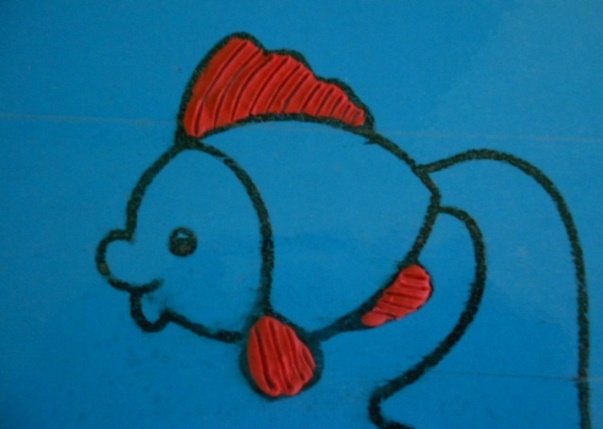 Теперь берём кусочек пластилина оранжевого цвета и размазываем голову.  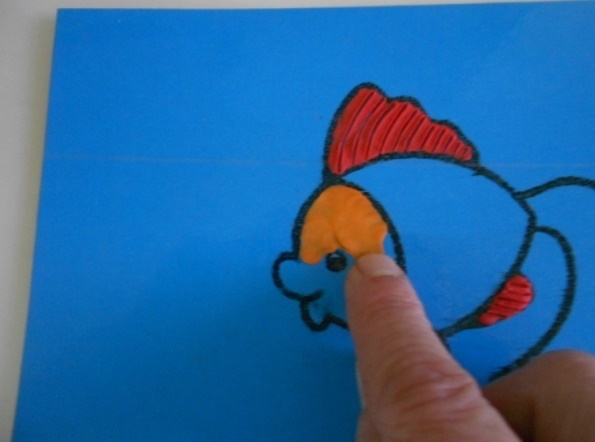 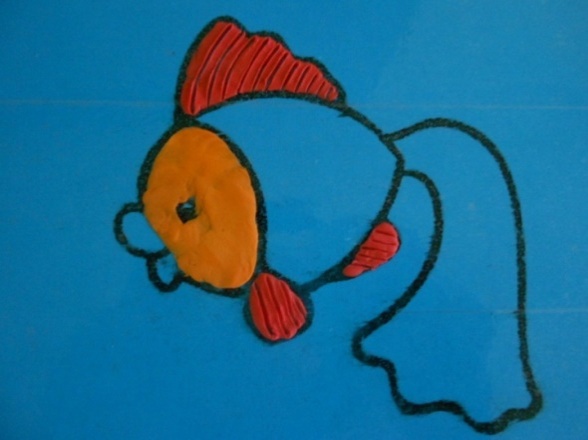 Для того чтобы сделать глаз берем белый пластилин, отщипываем от него немного и раскатываем маленький шарик, сплющиваем и прикрепляем глаз на голову рыбки.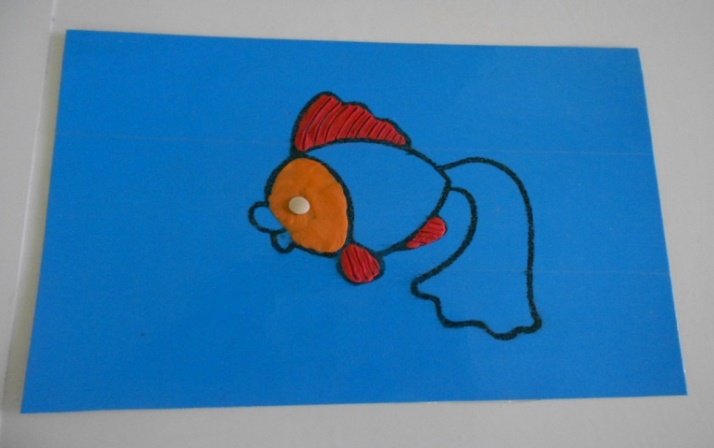 Далее берем черный пластилин (небольшой кусочек), раскатываем шар, сплющиваем и делаем зрачок рыбке, накладывая поверх белого пластилина.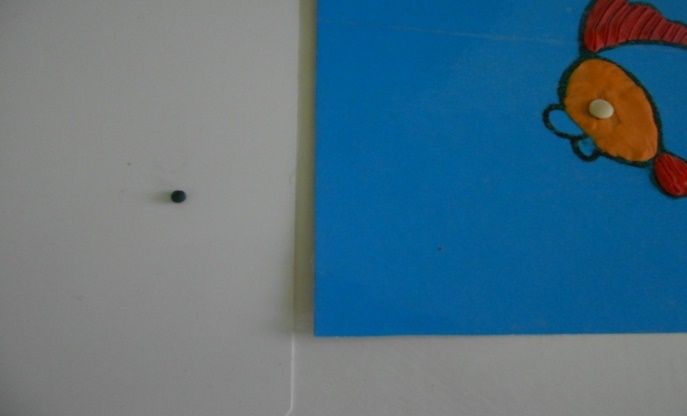 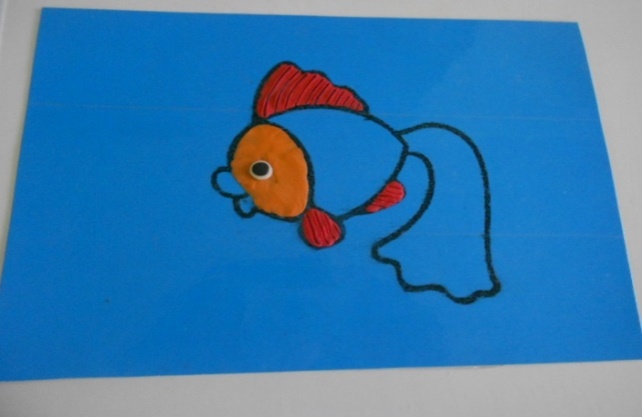 Рот рыбки - раскатываем маленький красный шарик. Положим её на внешний контур. Теперь шарик нужно особым образом примазать, оставляя внешнюю часть пластилинового шарика выпуклой и направляя движение пальца к нижней половинке рта (получится примазанная пластилиновая  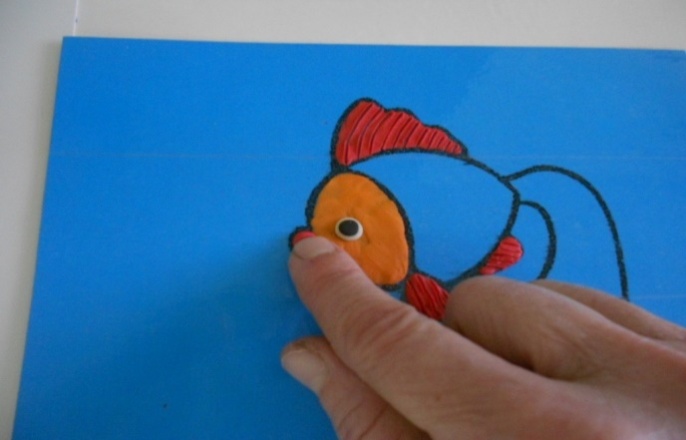 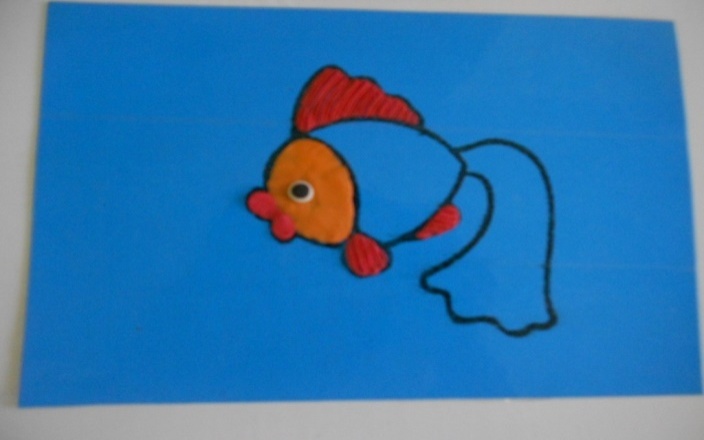 Так же примажем еще меньшего размера пластилиновый шарик на нижней половинке рта, направляя на верхнюю половинку.Приступаем к рисованию хвоста. Начинаем с конца хвоста. Для этого поворачиваем картон наоборот. Отщипываем пластилин оранжевого цвета, скатаем шарик и примажем, оставляя внешнюю часть шарика выпуклой и направляя движение пальца к основанию хвоста.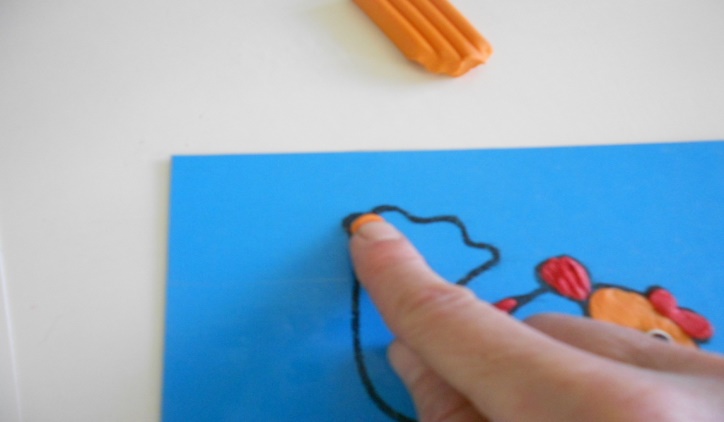 Так же примазываем ещё 3 шарика. Далее размазываем пластилином до начала хвоста. Можно чередовать желтый, оранжевый или красный пластилин. 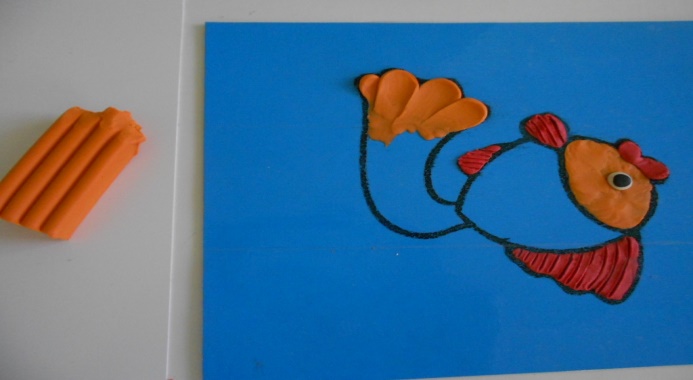 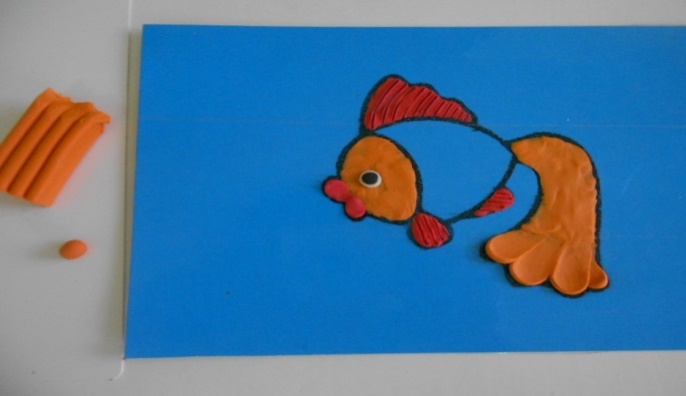 Теперь дело за туловищем. Оформляем чешуйки у рыбки. Берём пластилин жёлтого цвета, скатаем шарики и примазываем, как пластилиновые капельки рядом друг с другом, направляя их в сторону головы. Получается несколько рядов. Так заполняем туловище.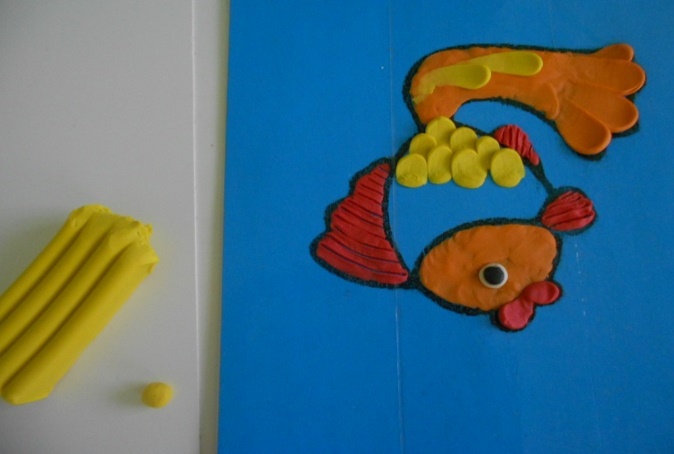 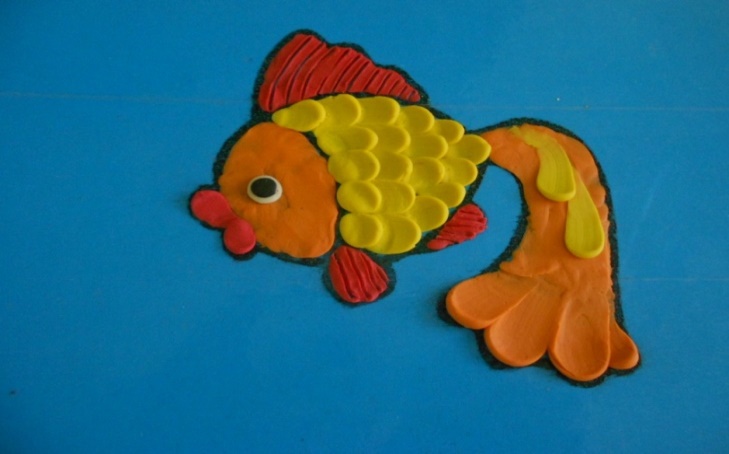 Для оформления дна, нужно изготовить водоросли. Для изготовления водорослей, необходимо пластилин зеленого цвета скатать колбасками разной длины. И придавая им извилистую форму, выкладываем на основе.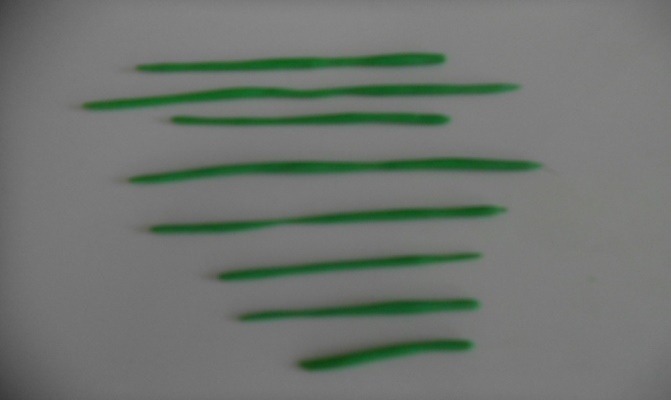 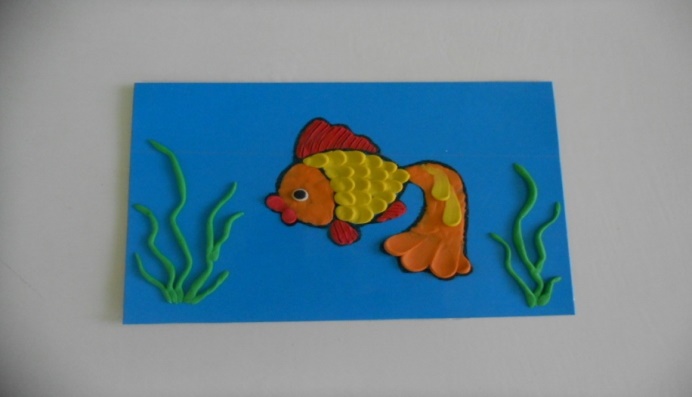 Маскируем основание водорослей «морскими камушками». Для этого из пластилина белого, черного и коричневого цвета скатаем шарики и располагаем их на «дне», чередуя пластилиновые шарики разных цветов и размеров.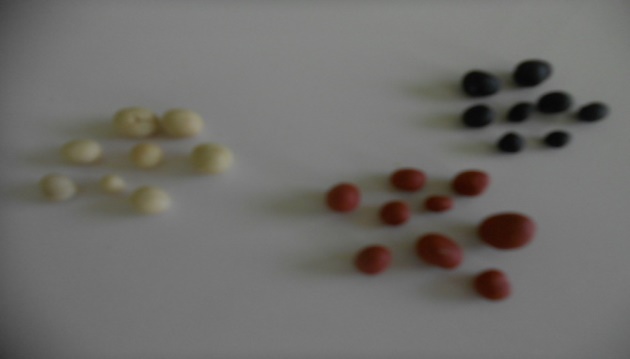 Вот и получилась у нас такая красивая картинка. 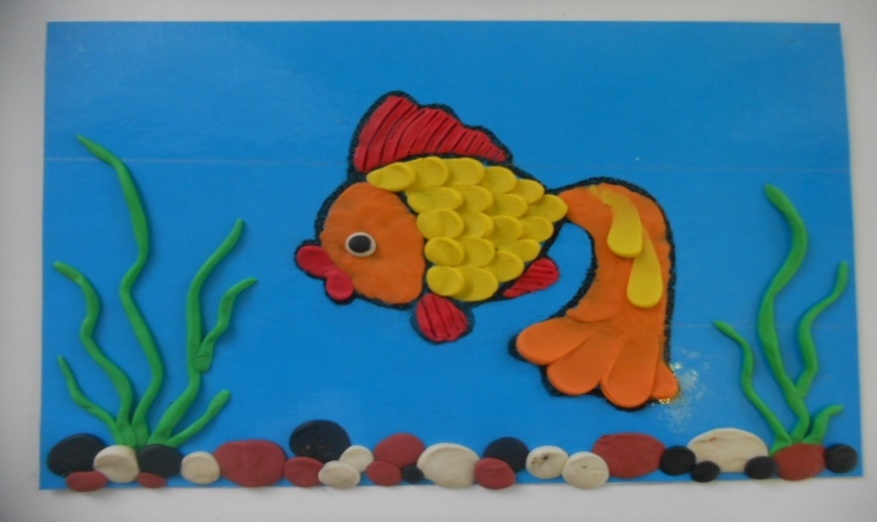 Готовую работу можно сбрызнуть лаком для волос, чтобы она не запылилась, так как пластилин сильно притягивает пыль.В ходе практической работы воспитателей говорю: Рисовать пластилином можно разными способами.
Это размазывание основы пластилином нужного цвета.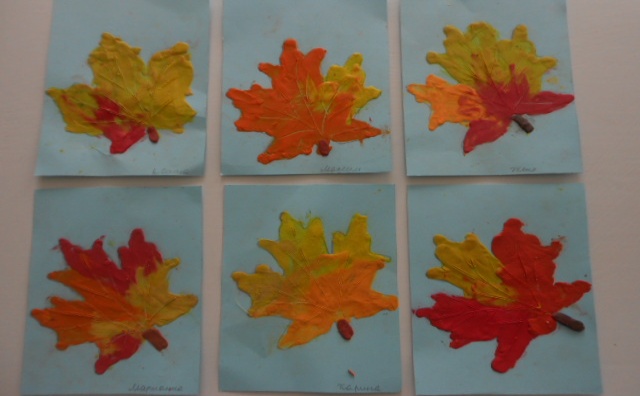 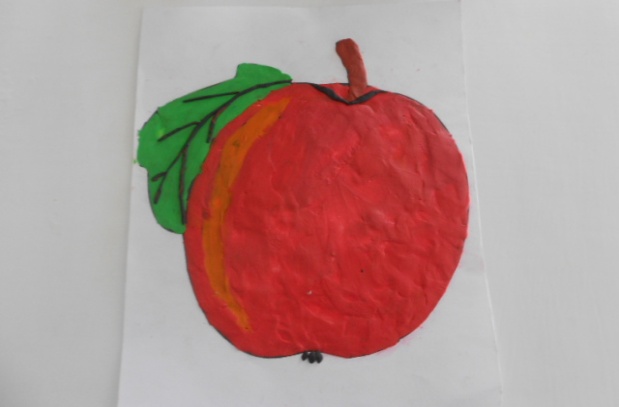 Можно «горошками». Из пластилина катаются горошинки и выкладываются узором на поверхность картона, заполняя весь рисунок.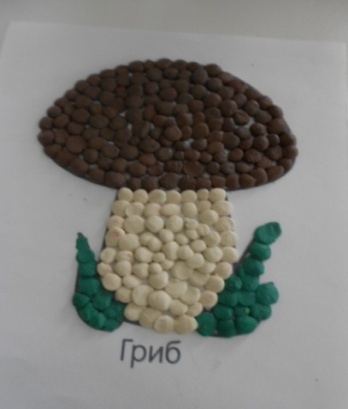 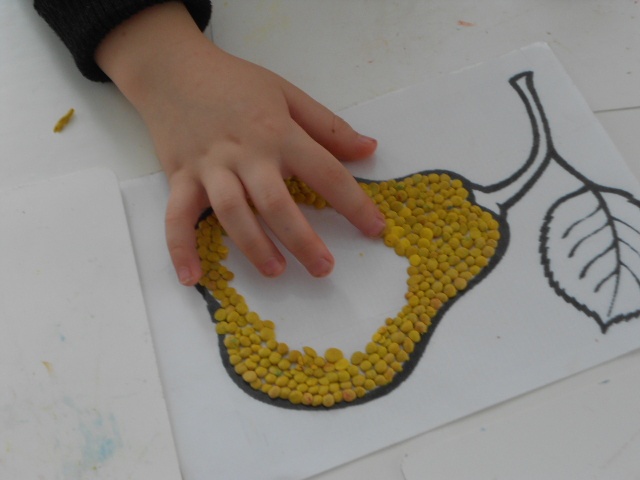 Рисование «жгутиками». Техника “жгутиками” несколько сложнее в том, что надо скатать жгутики одинаковой толщины и выкладывать их на рисунок.
Следующий способ – процарапывание. На картон наносится тонкий слой пластилина, выравнивается стекой или ножом, а рисунок процарапывается 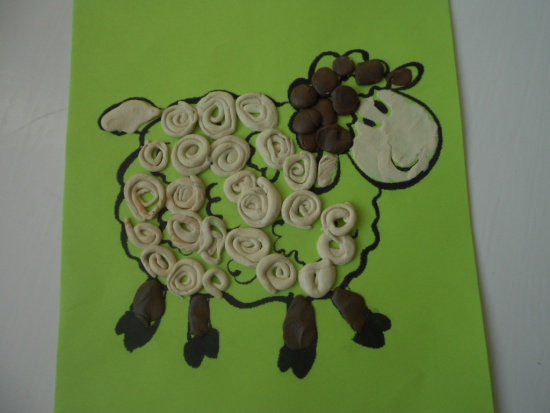 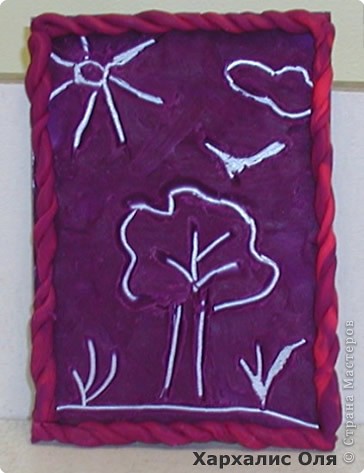 зубочисткой, стекой, как в технике граттаж. Так же рисование пластилином позволяет использовать бросовый (катушки, диски, бусинки) и природный (шишки, ракушки, каштаны) материалы. Показываю картинки выполненные в технике пластилинографии разными способами.Заключительная часть.
В технике пластилинографии можно создать: цветы, растения, насекомых, рыб, животных. Первые успехи в работе вызовут у детей желание создавать тематические картинки сначала под руководством взрослого, а затем в собственном творчестве, что будет способствовать развитию воображения и фантазии. Рисование пластилином замечательный по своим возможностям вид изобразительной деятельности. Оно позволяет ребенку освоить объем, сделать картину рельефной и за счет этого более выразительной и живой. Но кроме этого, это еще и способ задать детским пальчикам хорошую мышечную нагрузку.
Ребенок открывает глаза и созерцает мир - незнакомый, удивительный и таинственный. Без помощи взрослого здесь не обойтись. Именно взрослые должны пробудить интерес к познанию, помочь усвоить опыт предшествующих поколений, научить приемам изучения и отражения окружающего мира.
Самое главное в работе - сделать так, чтобы душа у ребенка  радовалась полноценному творческому процессу.
Мастер-класс подошёл к концу.- Было ли вам интересно, и хотели бы вы попробовать в своей практике из увиденного сегодня? (воспитатели высказывают своё мнение).
Уважаемые коллеги, спасибо Вам за активное участие в мастер - классе, за чудесные картины. В своей работе Вы можете воспользоваться предложенными шаблонами картинок.